Regulamin RekrutacjiProjekt nr 2021-1-PMU-4094Pt.  "Budowanie kompetencji społecznych i kulturowych dziękiwyjazdom międzynarodowym "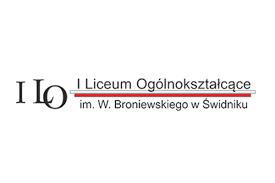 W ramach programu „Ponadnarodowa mobilność uczniów”, finansowanego z Europejskiego Funduszu Społecznego, w roku szkolnym 2022/2023 rozpocznie się realizacja projektu "Budowanie kompetencji społecznych i kulturowych dzięki wyjazdom międzynarodowym ".Planowana data wyjazdu: 26/03/2023 – 08/04/2023r. Opis czynności:Spotkania organizacyjne oraz zajęcia przygotowawcze to elementy które zostaną zrealizowane przed wyjazdem.Projekt odbędzie się na Litwie i będzie trwał 14 dni. W ramach projektu uczniowie będą mieli zapewnione pełne wyżywienie: śniadanie, obiad i kolacja oraz zakwaterowanie w hotelu w miejscowości Wilno. Elementem, który zostanie zrealizowany podczas projektu są wycieczki po najważniejszych i najatrakcyjniejszych miejscach w regonie.Nauczyciele naszej szkoły zapewnią wyjeżdżającej młodzieży opiekę. Dla uczestników biorących udział w projekcie, wyjazd jest nieodpłatny.Młodzież zaangażowana w projekt po powrocie weźmie udział w procesie upowszechniania rezultatów i ewaluacji działań Zasady rekrutacji uczniów do udziału w projekcie:Projekt jest skierowany do wszystkich uczniów naszej szkoły, zainteresowanych tematyka wyjazdu. Kryteria ogólne decydujące o kolejności wyboru chętnych uczniów:Średnia ocen z ubiegłego półrocza (0-5 punktów)Frekwencja w ostatnim półroczu (0-3 punkty)Ocena z zachowania z poprzedniego półrocza (0-5 punktów)Ocena z języka angielskiego z poprzedniego półrocza (0-5 punktów)Zaangażowanie ucznia w życie szkoły (0-2 punkty)Uczniowie z mniejszymi szansami – dodatkowe punkty (max 5 punktów) Kryteria szczegółowe według których przydzielane będą punkty: Średnia ocen z I semestru roku szkolnego 2022/ 2023 od 1 do 6 punktów5,51 – 6,0 =  6pkt.5,01 – 5,5 = 5 pkt.4,51 – 5,0 = 4 pkt.4,01 – 4,5 = 3 pkt.3,51 – 4,0 = 2 pkt.3,0 – 3,5  = 1 pkt.poniżej 3,0 = 0 pkt.Ocena zachowania z I semestru roku szkolnego 2022/2023 od 1 do 3 punktówocena wzorowa = 3 pkt.ocena bardzo dobra = 2 pkt.ocena dobra = 1 pkt.Ocena poprawna, nieodpowiednia, naganna = 0 pkt.Frekwencja na zajęciach szkolnych w I semestrze roku szkolnego 2022/2023 od 1 do 5 punktów95% - 100% = 5 pkt.89 % - 94 % = 4 pkt.83 % - 88 % =  3 pkt.77 % - 82 % =  2 pkt.71 % - 76 % = 1 pkt.poniżej 71 % = 0 pkt.Ocena z języka angielskiego z I semestru roku szkolnego 2022/2023 od 1 do 5 punktówcelujący = 5 pkt.bardzo dobry = 4 pkt.dobry = 3 pkt.dostateczny = 2 pkt.dopuszczający = 1 pkt.Udział w konkursach, olimpiadach i zawodach sportowych (nazwa, miejsce, etap muszą być wyraźnie, konkretnie nazwane) od 0 do 5 pkt.laureat, finalista olimpiady = 3 pkt.konkursy z języka angielskiego = 2 pkt.reprezentowanie szkoły w zawodach sportowych = 2 pkt.pozostałe konkursy i zawody szkolne = 1 pkt.Osoby zainteresowane udziałem w projekcie są zobowiązane do:Wypełnienia formularza zgłoszeniowego oraz złożenia go w sekretariacie.Zapoznania się z regulaminem rekrutacji oraz złożeniem podpisu w wyznaczonym miejscu. Komisja rekrutacyjna powołana przez Dyrektora szkoły, na podstawie złożonych formularzy, przydzieli punkty oraz ułoży listę uczestników zakwalifikowanych do udziału w projekcie. W przypadku równej ilości punktów, pierwszeństwo mają będą miały osoby z najwyższą średnią ocen. Zostanie stworzona lista rezerwowa która zapewni ciągłość przebiegu projektu w przypadku rezygnacji któregokolwiek z uczestników.Lista rezerwowa będzie składać się z 10 uczniów. Wyniki zostaną opublikowane na szkolnej tablicy informacyjnej oraz na stronie internetowej szkoły. 5 dni roboczych – jest to okres w ciągu którego uczniowie biorący udział w rekrutacji, będą mogli odwołać się od decyzji komisji rekrutacyjnej. Koordynator projektu jest osobą odpowiedzialną za podejmowanie ostatecznej decyzji w przypadku rozpatrywania odwołań.Rekrutacja uzupełniająca odbędzie się na wypadek, gdyby z przyczyn nie zależnych od nas wyczerpała się lista osób rezerwowych. Rekrutacja uzupełniająca zostanie przeprowadzona na tych samych zasadach.W przygotowaniu regulaminów rekrutacji oraz kryteriów rekrutacji brała udział rada pedagogiczna, która zaakceptowała wyżej przedstawione kryteria. Zgłoszenia chętnych uczniów prosimy składać osobiście w sekretariacie szkoły do dnia 6 marca 2023Ustalona lista uczniów uczestniczących w projekcie zostanie przekazana wychowawcom klas, którzy przykażą informacje swoim wychowankom.Ostateczną listę uczestników zatwierdza Dyrektor szkoły, który ma prawo (w uzasadnionych sytuacjach) zabronić zakwalifikowanemu uczniowi udziału w projekcie.W przypadku ucznia niepełnoletniego, jego rodzice/opiekunowie prawni muszą wyrazić zgodę na uczestnictwo w projekcie, w momencie braku zgody, do projektu kwalifikuje się kolejny uczeń z listy. W przypadkach nieujętych  niniejszym regulaminem ostateczną decyzję podejmuje Dyrektor Szkoły.Regulamin zatwierdzono,Świdnik, dn. 1 marca 2023………………………          DyrektorLista akceptacji regulaminu rekrutacji do projektu 
nr 2021-1-PMU-4094, pt.  "Budowanie kompetencji społecznych i kulturowych dzięki wyjazdom międzynarodowym "Lista akceptacji regulaminu rekrutacji do projektu 
nr 2021-1-PMU-4094, pt. "Budowanie kompetencji społecznych i kulturowych dzięki wyjazdom międzynarodowym "Lista akceptacji regulaminu rekrutacji do projektu 
nr 2021-1-PMU-4094, pt.  "Budowanie kompetencji społecznych i kulturowych dzięki wyjazdom międzynarodowym "Imię Nazwisko PodpisImię Nazwisko PodpisImię Nazwisko PodpisImię Nazwisko Podpis